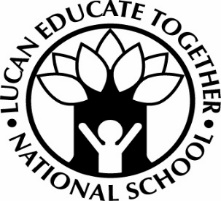                              Lucan educate together national school                   Mount Bellew Way, Willsbrook Road, Lucan, Co Dublin K78 C922 Tel: 01 628 1298Pre-enrolment FORM for OUTREACH (ASD) CLassesfor 2021/2022 School Year only*Please note that you child must be 4 years of age by 31st May 2021 to enroll for the 2020/2021 school yearChild’s Name:Male / Female:Male / Female:Male / Female:Date of Birth:*PPS No:PPS No:PPS No:PPS No:Parent/Guardian Name:Please indicate which class enrolling for:  Junior InfantSenior InfantSenior InfantSenior InfantSenior Infant1st Class1st Class1st Class2nd Class Please indicate which class enrolling for:  3rd Class4th Class4th Class4th Class4th Class5th Class5th Class5th Class6th ClassAddress:Address:Telephone:  Home:Home:Home:Work:Work:Work:Work:Work:Work:Mobile:Mobile:Mobile:Mobile: Email Address:Pre-school Attended: Pre-school Attended: Pre-school Attended: Pre-school Attended: Pre-school Attended: Pre-school Attended: School Attended (if applicable) and class level: School Attended (if applicable) and class level: School Attended (if applicable) and class level: School Attended (if applicable) and class level: School Attended (if applicable) and class level: School Attended (if applicable) and class level: School Attended (if applicable) and class level: School Attended (if applicable) and class level: Reason for changing school:Reason for changing school:Reason for changing school:Reason for changing school:Reason for changing school:Reason for changing school:Reason for changing school:Reason for changing school:Reason for changing school:Reason for changing school:Reason for changing school:Reason for changing school:Reason for changing school:Reason for changing school:Please note that as part of our enrolment procedure we may contact previous schools to obtain reports for transfer purposes.Please note that as part of our enrolment procedure we may contact previous schools to obtain reports for transfer purposes.Please note that as part of our enrolment procedure we may contact previous schools to obtain reports for transfer purposes.Please note that as part of our enrolment procedure we may contact previous schools to obtain reports for transfer purposes.Please note that as part of our enrolment procedure we may contact previous schools to obtain reports for transfer purposes.Please note that as part of our enrolment procedure we may contact previous schools to obtain reports for transfer purposes.Please note that as part of our enrolment procedure we may contact previous schools to obtain reports for transfer purposes.Please note that as part of our enrolment procedure we may contact previous schools to obtain reports for transfer purposes.Please note that as part of our enrolment procedure we may contact previous schools to obtain reports for transfer purposes.Please note that as part of our enrolment procedure we may contact previous schools to obtain reports for transfer purposes.Please note that as part of our enrolment procedure we may contact previous schools to obtain reports for transfer purposes.Please note that as part of our enrolment procedure we may contact previous schools to obtain reports for transfer purposes.Please note that as part of our enrolment procedure we may contact previous schools to obtain reports for transfer purposes.Please note that as part of our enrolment procedure we may contact previous schools to obtain reports for transfer purposes.Does your child have a sibling already attending Lucan Educate Together?Does your child have a sibling already attending Lucan Educate Together?Does your child have a sibling already attending Lucan Educate Together?Does your child have a sibling already attending Lucan Educate Together?Does your child have a sibling already attending Lucan Educate Together?Does your child have a sibling already attending Lucan Educate Together?Yes / NoYes / NoIf yes, sibling’s name:If yes, sibling’s name:If yes, sibling’s name:Sibling’s current Class:Sibling’s current Class:Sibling’s current Class:Does your child have a diagnosis of Autism / ASD? support?Does your child have a diagnosis of Autism / ASD? support?Does your child have a diagnosis of Autism / ASD? support?Does your child have a diagnosis of Autism / ASD? support?Does your child have a diagnosis of Autism / ASD? support?Yes/NoYes/NoYes/NoIf your child is currently attending school, does your child receive Learning / SNA support?If your child is currently attending school, does your child receive Learning / SNA support?If your child is currently attending school, does your child receive Learning / SNA support?If your child is currently attending school, does your child receive Learning / SNA support?If your child is currently attending school, does your child receive Learning / SNA support?Yes/NoYes/NoYes/NoDoes your child have any other identified additional needs?Does your child have any other identified additional needs?Does your child have any other identified additional needs?Does your child have any other identified additional needs?Does your child have any other identified additional needs?Yes/NoYes/NoYes/NoIf yes, please indicate if you have any of the following reports available.  You will be asked to provide reports in due course.If yes, please indicate if you have any of the following reports available.  You will be asked to provide reports in due course.If yes, please indicate if you have any of the following reports available.  You will be asked to provide reports in due course.If yes, please indicate if you have any of the following reports available.  You will be asked to provide reports in due course.If yes, please indicate if you have any of the following reports available.  You will be asked to provide reports in due course.Reports Available                   Reports Available                   Reports Available                   Reports Available                   Educational Psychological Report:       Educational Psychological Report:       Educational Psychological Report:       Educational Psychological Report:       Educational Psychological Report:       Speech & Language Report:        Speech & Language Report:        Speech & Language Report:        Speech & Language Report:        Speech & Language Report:        Occupational Therapy Report:      Occupational Therapy Report:      Occupational Therapy Report:      Occupational Therapy Report:      Occupational Therapy Report:      Are any other family members seeking a place at this time? If so, please provide details of:Are any other family members seeking a place at this time? If so, please provide details of:Are any other family members seeking a place at this time? If so, please provide details of:Are any other family members seeking a place at this time? If so, please provide details of:Are any other family members seeking a place at this time? If so, please provide details of:Are any other family members seeking a place at this time? If so, please provide details of:Are any other family members seeking a place at this time? If so, please provide details of:Are any other family members seeking a place at this time? If so, please provide details of:Are any other family members seeking a place at this time? If so, please provide details of:Name:Date of Birth:Date of Birth:Class Level for 2020/2021:Class Level for 2020/2021:Class Level for 2020/2021:Class Level for 2020/2021:Class Level for 2020/2021:Have you read and do you accept the Admissions Policy for Lucan Educate Together?Have you read and do you accept the Admissions Policy for Lucan Educate Together?Have you read and do you accept the Admissions Policy for Lucan Educate Together?Have you read and do you accept the Admissions Policy for Lucan Educate Together?Have you read and do you accept the Admissions Policy for Lucan Educate Together?Yes/NoYes/NoCompleted by (Name of Parent/Guardian):Completed by (Name of Parent/Guardian):Date:Date: